Referral Form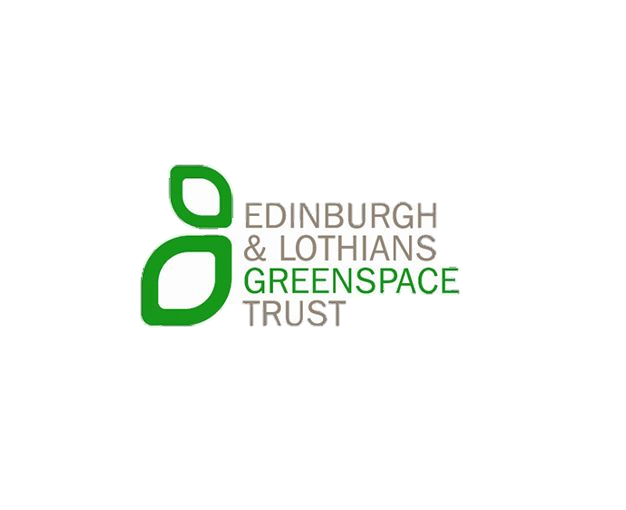 Participant DetailsReferrer Details* *This does not need to be completed for self-referrals.Reason for ReferralActivity Preference Walking                Jogging              Conservation
The information on this form will be shared with Edinburgh & Lothians Greenspace Trust and a representative from the organization will make direct contact with you/the participant via the contact details provided above. By signing this form, you agree that you consent/you have consent from the participant to make this referral.Laura BaileyEMAIL*:laura@elgt.org.ukPHONE:07908 844173www.elgt.org.ukPOST*:Edinburgh & Lothians Greenspace Trust,
Swanston Steading,
109/11 Swanston Road,
Edinburgh,
EH10 7DS*We recommend using encrypted emails or recorded delivery, as appropriate, when sending personal data.The Edinburgh & Lothians Greenspace Trust is a Company Limited by Guarantee No. 132480.  
A charity recognised in Scotland No. SC O18196.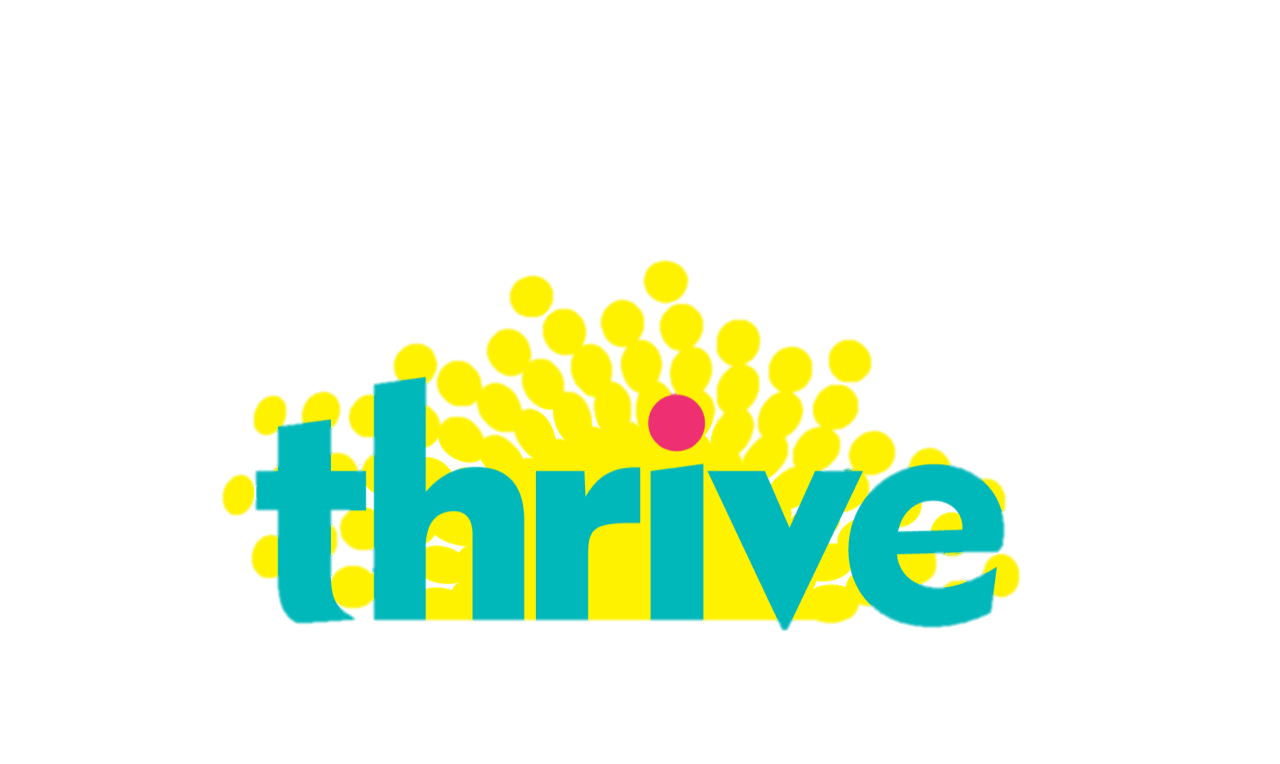 Participant DetailsReferrer Details* *This does not need to be completed for self-referrals.Reason for ReferralActivity Preference Walking                Jogging              Conservation
The information on this form will be shared with Edinburgh & Lothians Greenspace Trust and a representative from the organization will make direct contact with you/the participant via the contact details provided above. By signing this form, you agree that you consent/you have consent from the participant to make this referral.